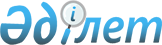 Сегізінші сайланған Қазақстан Республикасы Парламентінің бірінші сессиясын шақыру туралыҚазақстан Республикасы Президентінің 2023 жылғы 27 наурыздағы № 153 Жарлығы.
      Қазақстан Республикасы Конституциясының 59-бабының 2-тармағына сəйкес ҚАУЛЫ ЕТЕМІН:
      1. Сегізінші сайланған Қазақстан Республикасы Парламентінің бірінші сессиясы 2023 жылғы 29 наурызда сағат 10-да Астана қаласында шақырылсын.
      2. Осы Жарлық қол қойылған күнінен бастап қолданысқа енгізіледі.
					© 2012. Қазақстан Республикасы Әділет министрлігінің «Қазақстан Республикасының Заңнама және құқықтық ақпарат институты» ШЖҚ РМК
				
      Қазақстан РеспубликасыныңПрезиденті

Қ.ТОҚАЕВ
